Муниципальное автономное дошкольное образовательное учреждение общеразвивающего вида Детский сад №18 «Остров сокровищ» МО г. НовороссийскаРазвлечение во второй младшей группе «Поляна игрушек»Подготовила:						        Налетова Н.В.                                                                              Золотухина Т.В.2022 г.Развлечение во второй младшей группе «Поляна игрушек»Цель: вызвать у детей эмоциональный отклик, речевую активность, радостное настроение, желание участвовать в играх.Задачи: слушать воспитателя до конца, воспитывать внимательность. Действовать по сигналу. Развивать речь и логическое мышление. Двигательную активность ребенка и положительную эмоциональную атмосферу.Ход Воспитатель: Дети любят игрушкиТак все говорят.Ну, а разве игрушкиНе любят ребят?Сегодня мы с вами отправимся в путешествие на сказочную поляну игрушек.Садимся в «паровозик» (дети становятся друг за другом, кладут руки на плечи впереди стоящего) и поехали (Включаю аудиозапись «Паровоз, паровоз новенький блестящий»)Наша «Игрушечная полянка»Гостей встречает,Чего в нем только не бывает.Здесь куклы, мишки и шары,И кубики для детворыВот и мы приехали на сказочную поляну игрушек, где ждут вас сюрпризы, игры, песни, танцы.-А вы любите играть?-А какие есть ли у вас любимые игрушки?-А как нужно играть с игрушками?- А теперь мы дружно сядем,И загадки отгадаем.1. Ей косички заплетаем,и в колясочке катаем.Спать кладем и кормим в срок.Про кого прочел стишок?(кукла)2. Лапу кто зимой сосет?А еще он любит мед.Может громко зареветьКак зовут его? (медведь)3. Вот стальная птица,В небеса стремится,А ведет ее пилот.Что за птица (Самолет)4. Сделан из резины.Купили в магазине.Скачет звонко.В руках ребенка (Мяч)5. Комочек пуха, длинное ухо,Прыгает ловко, любит морковку. (Заяц)6. Он большой и очень грустный.Грузы он возить привык.Что же это за машина?Знает каждый. (Грузовик)Воспит.:Какие вы умные, хорошо знаете загадки про игрушки.Ой, что-то мишка загрустил, вы не знаете, почему ему стало грустно?Предлагаю поиграть с нимМаксим берет мишку, гладит и сажает его на стул.Подвижная игра «У медведя во бору»А вот и самолетТак и просится в полет.Предлагаю вспомнить стихотворение про самолет.Самолет построим сами,Понесемся над лесами.Понесемся над лесами,А потом вернемся к маме.Ребята, давайте полетаем на самолете.Самолет построим сами. (Дети разводят прямые руки в стороны).Понесемся над лесами. (Покачивают прямыми руками). Понесемся над полями. (Покачивают прямыми руками). А потом вернемся к маме. (Приседают на места).–А теперь потанцуем с игрушками (звучит музыка и дети под музыку кружатся с игрушкой). Но вдруг набежала тучка и пошел дождь… (дети прячутся все под зонтики. Проводиться игра «Солнышко и дождик»).Солнце в целом свете.Это очень хорошоРебятки, а нам пора возвращаться в детский сад. Садимся в паровозик и едим в наш дет сад.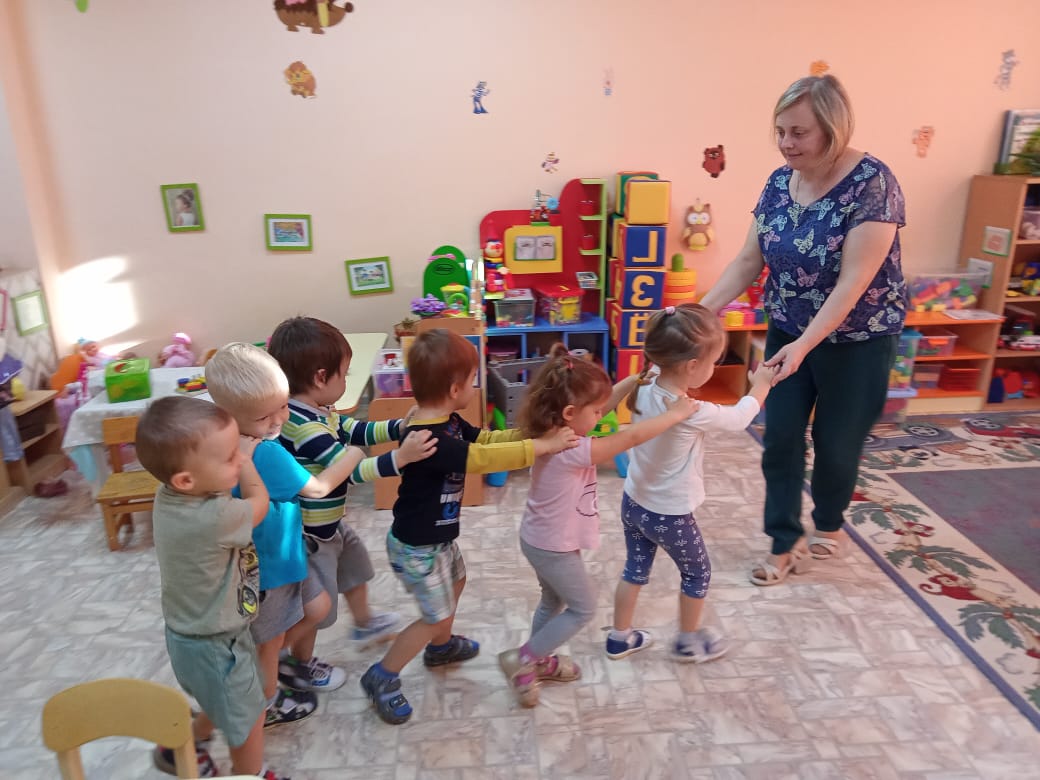 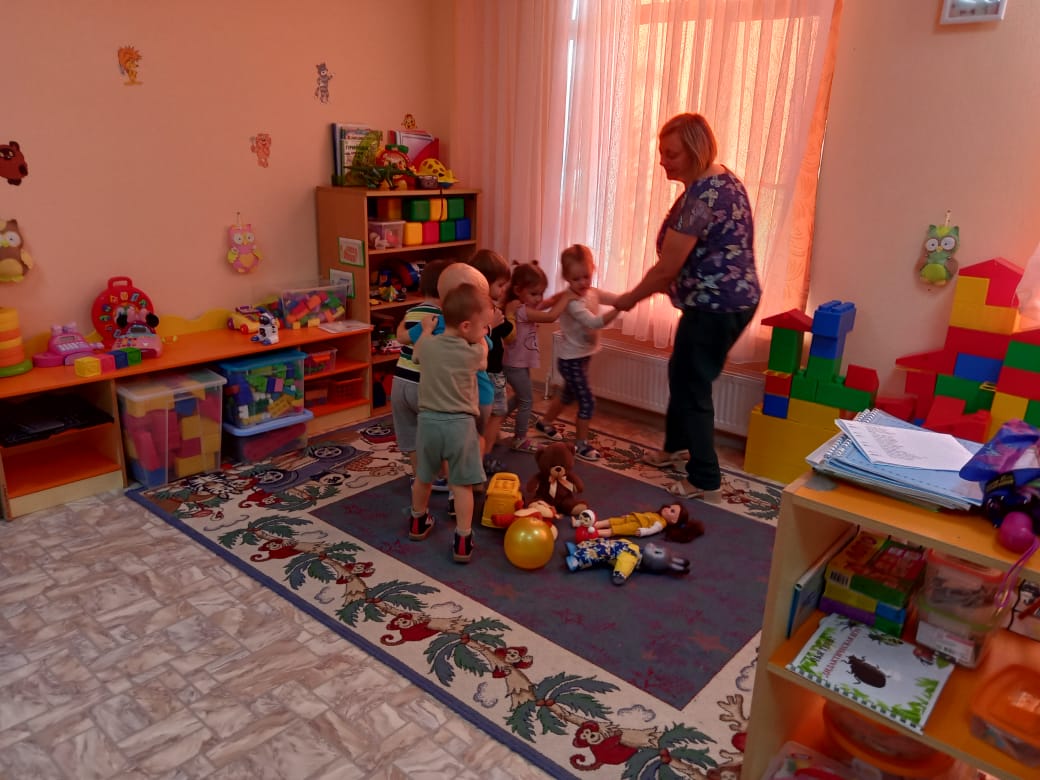 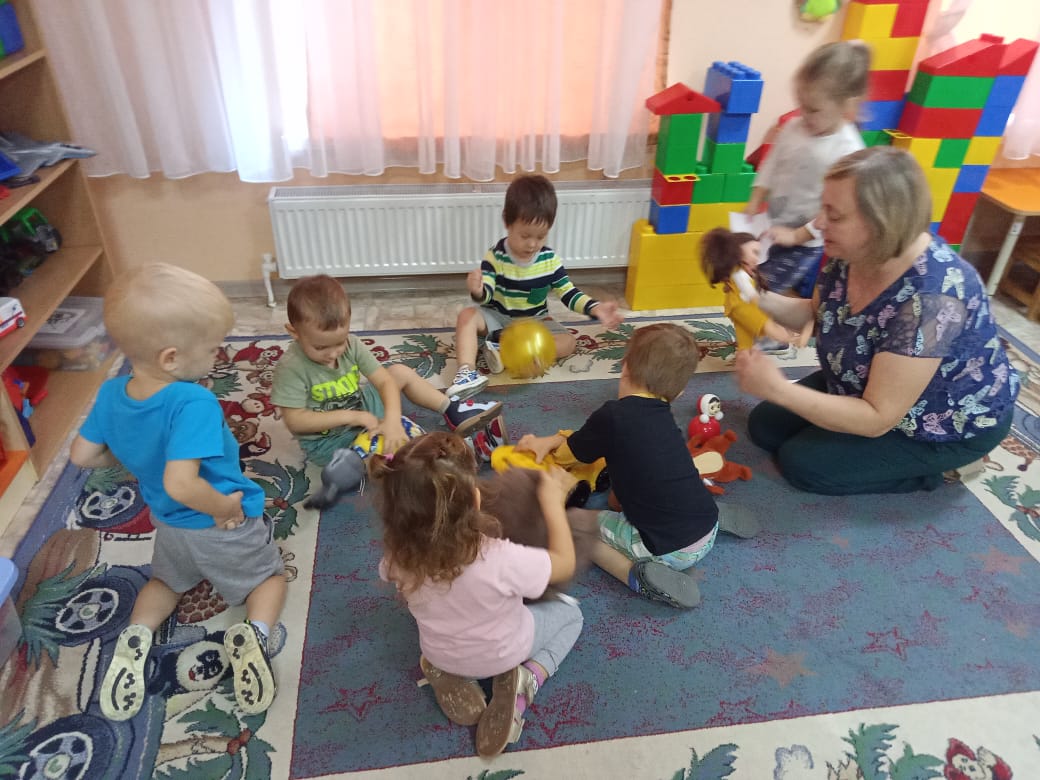 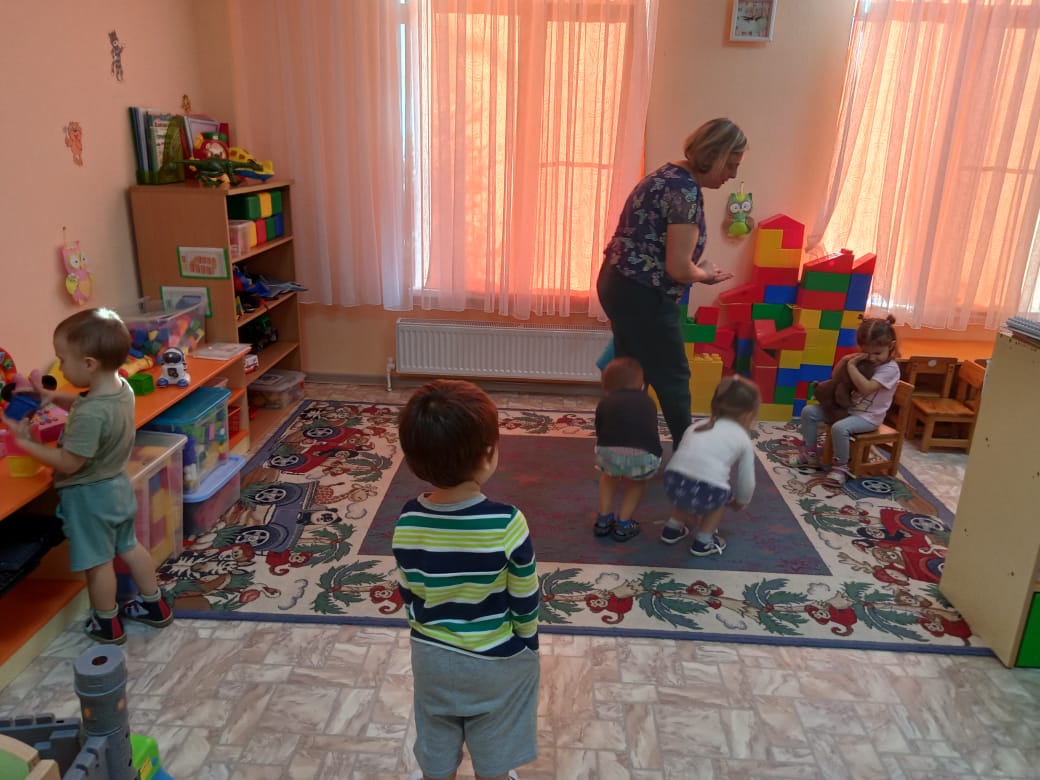 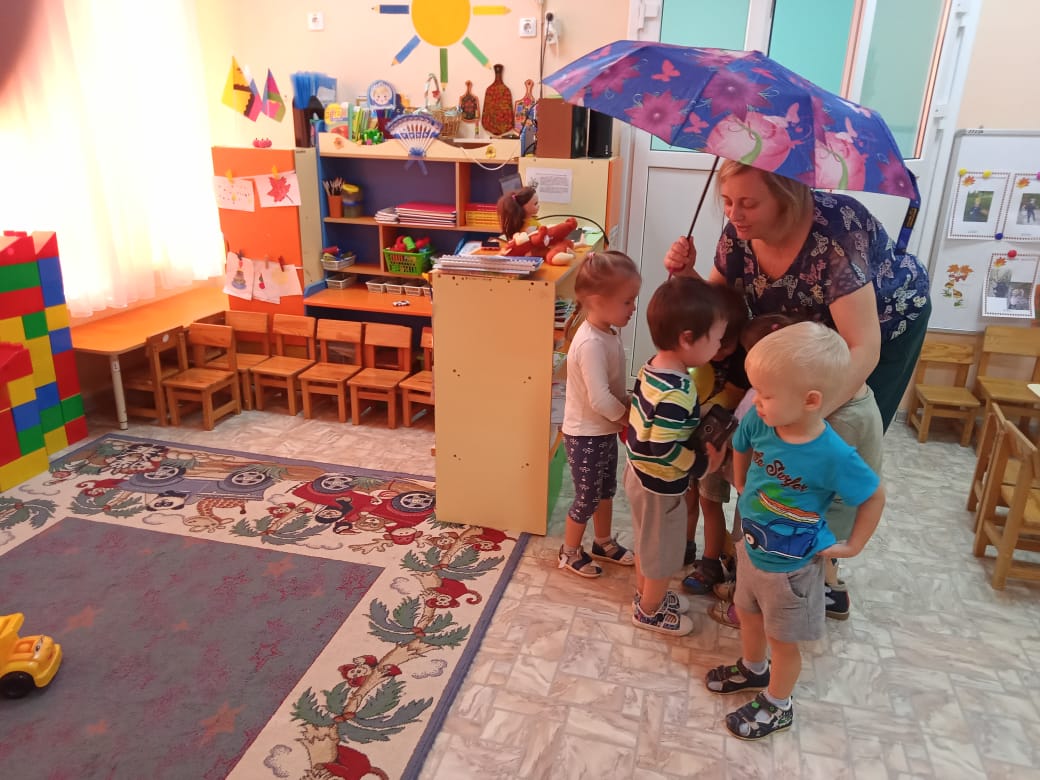 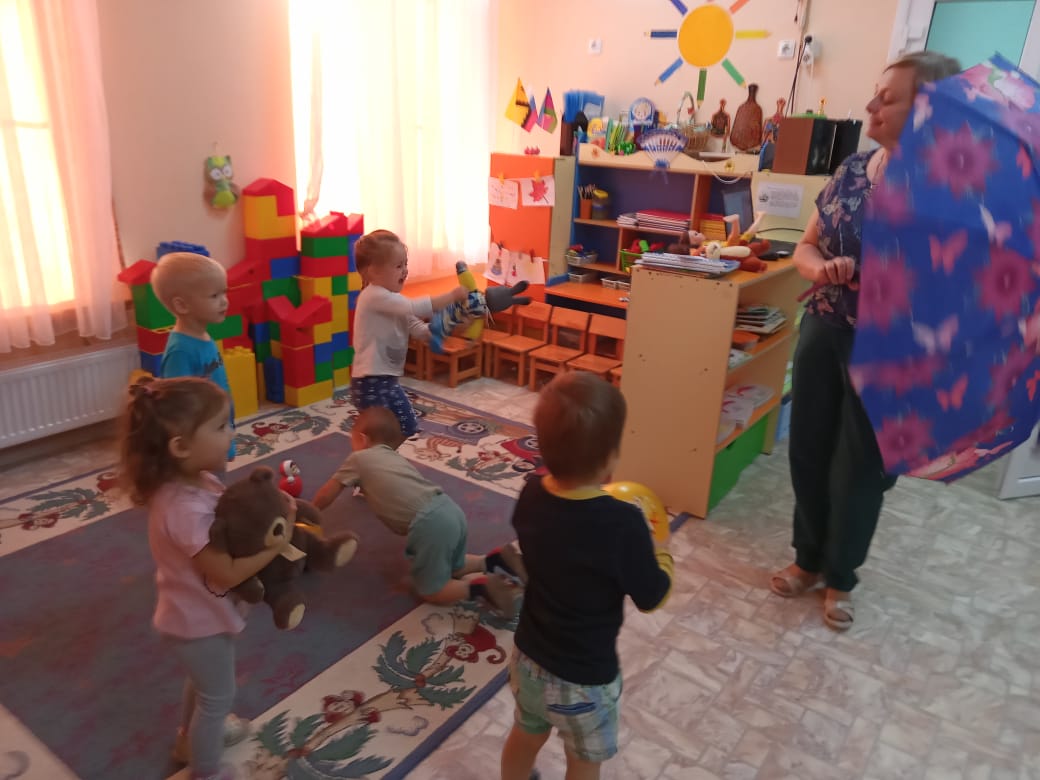 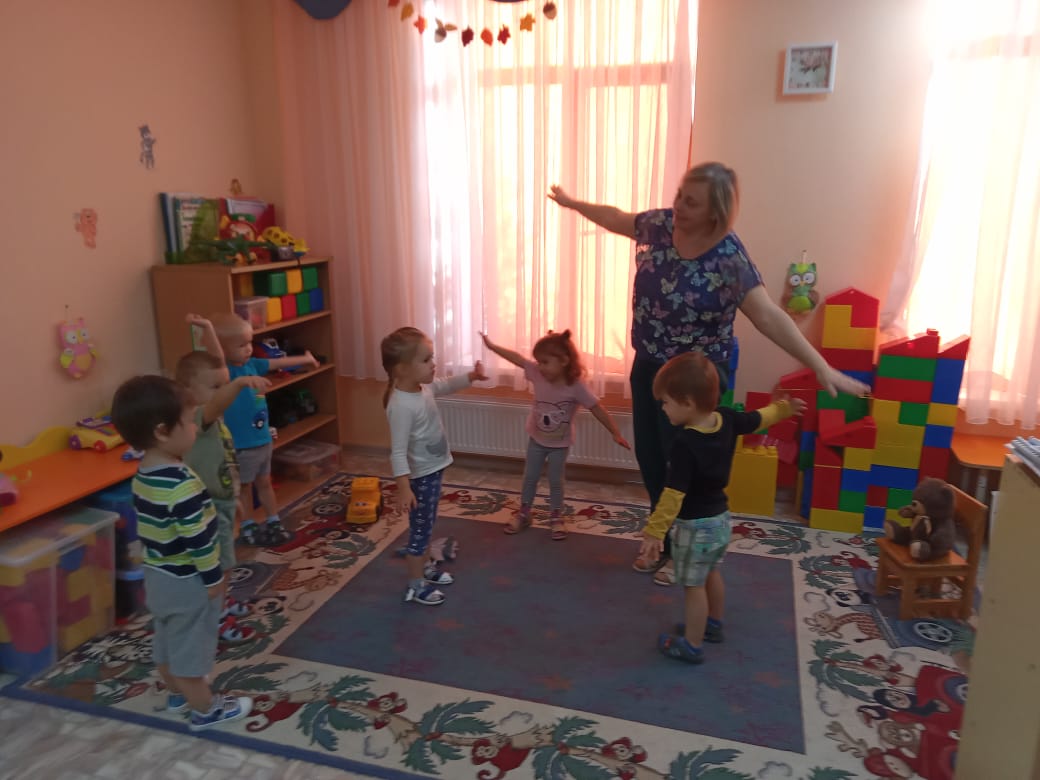 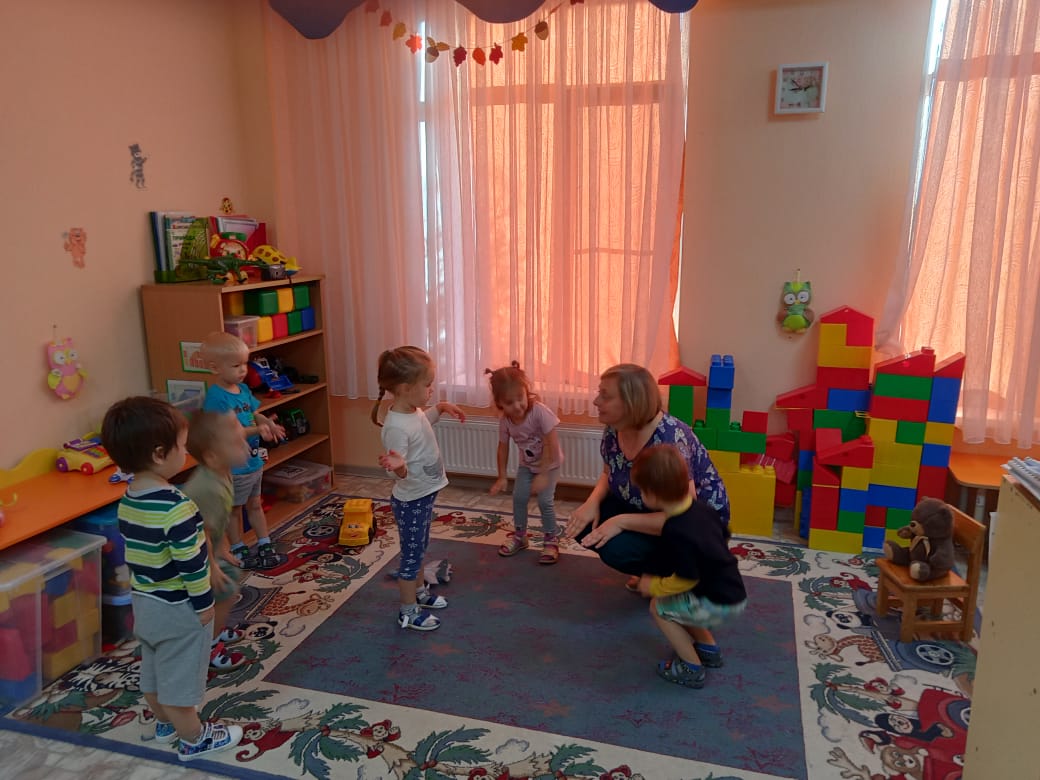 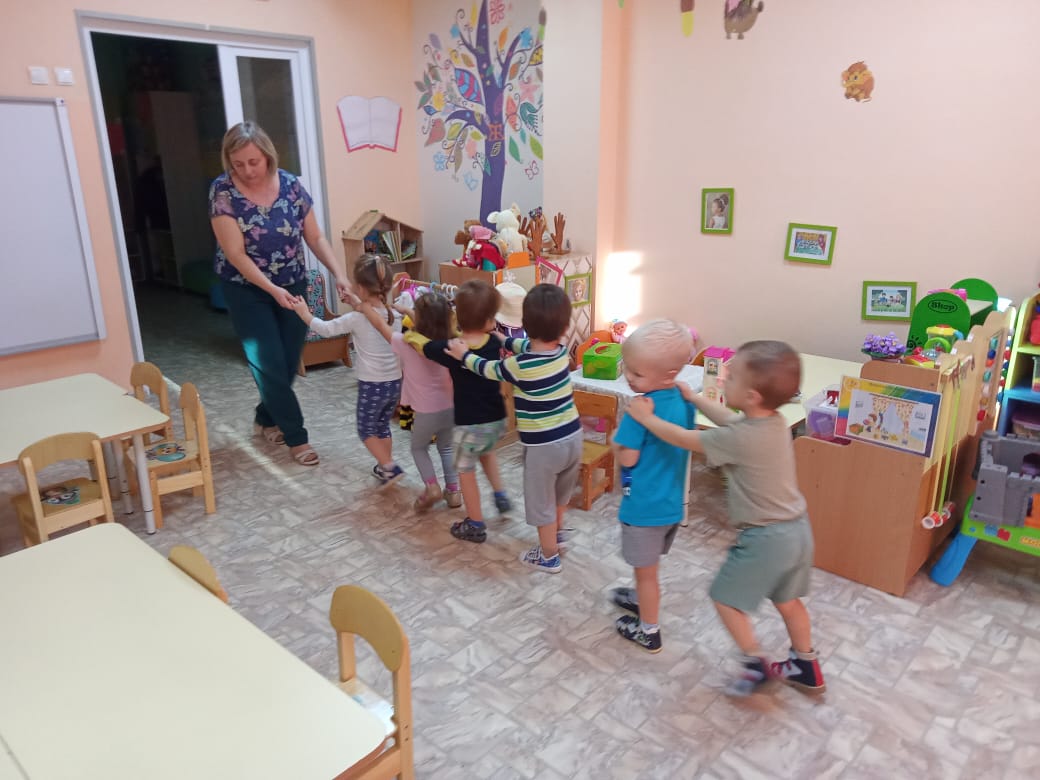 